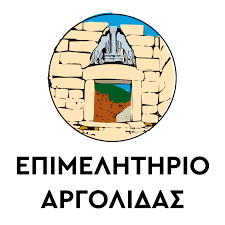 ΕΛΛΗΝΙΚΗ ΔΗΜΟΚΡΑΤΙΑΠΡΟΣΚΛΗΣΗO Πρόεδρος κ. Φώτιος Δαμούλοςκαι το Δ.Σ. του Επιμελητηρίου Αργολίδαςσας προσκαλούν σε ενημερωτική τηλεδιάσκεψη με θέμα:«Νέα ρύθμιση οφειλών σε 240 δόσεις προς το δημόσιο και 420 δόσεις προς τράπεζες»Τετάρτη 20 Οκτωβρίου 2021  και ώρα  16:00 Κεντρικός ομιλητής: ο κ. Φώτης ΚουρμούσηςΕιδικός Γραμματέας Διαχείρισης Ιδιωτικού Χρέους, του Υπουργείου ΟικονομικώνΟ Ειδικός Γραμματέας Διαχείρισης Ιδιωτικού Χρέους του Υπουργείου Οικονομικών κος Φώτης Κουρμούσης και τα στελέχη της Ειδικής Γραμματείας θα παρουσιάσουν και θα απαντήσουν σε ερωτήσεις για τα ακόλουθα θέματα:• Το θεσμικό πλαίσιο για τη ρύθμιση και την απαλλαγή οφειλών - παροχή 2ης ευκαιρίας• Τον εξωδικαστικό μηχανισμό ρύθμισης οφειλών για νοικοκυριά και επιχειρήσεις όπου προβλέπεται και αποπληρωμή ληξιπρόθεσμων οφειλών προς το Δημόσιο και τα Ασφαλιστικά Ταμεία σε έως 240 δόσεις•  Τη ρύθμιση οφειλών μέσω της διαδικασίας της εξυγίανσης επιχειρήσεωνΟι ενδιαφερόμενοι καλούνται να δηλώσουν το e-mail τους, στο οποίο θα τους αποσταλεί το link μέσω του οποίου θα λάβουν μέρος στην ενημερωτική τηλεδιάσκεψη, στο Επιμελητήριο Αργολίδας (τηλ:2751067216 e-mail: ebear@otenet.gr ) έως  την Δευτέρα 18/10/2021Ο ΠρόεδροςΦώτιος Δαμούλος